Graphische Veranschaulichung von Folgen:

Wegen der Möglichkeit, den Begriff „Folge“ als Funktion zu definieren, ist es naheliegend, diese spezielle Funktion mittels kartesischem Graf darzustellen.





Hier ist die Folge  dargestellt.





Streng genommen besteht die Folge nur aus den roten Punkten. Die blauen Verbindungslinien sind nur eingezeichnet, damit man den Verlauf der Folge besser nachvollziehen kann.
















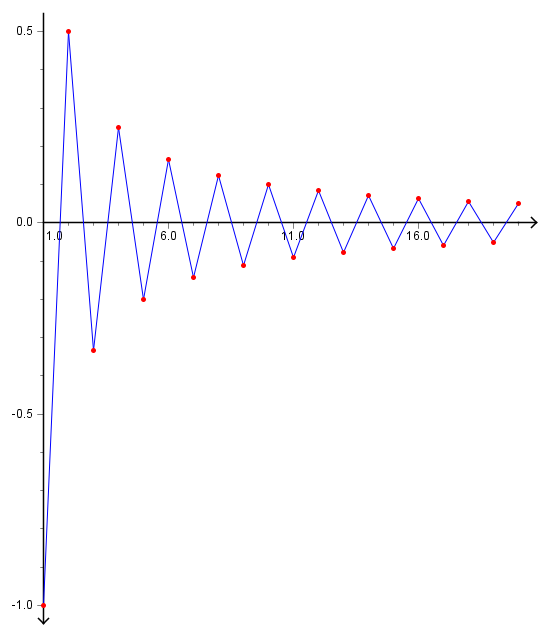 Will man nur die Folgeglieder alleine darstellen, ohne den Index so stark in der Vordergrund zu rücken wie oben (), tut man das auf der Zahlengerade:




Auch hier ist wieder die Folge  eingezeichnet
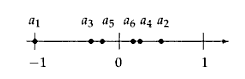 